Wellness 11/12			    CLOSE READING ASSIGNMENT			Student Name: Text Name:				Author Name:					Date Read:Sample – Thanks to Marcus Luther for Inspiring this amazing assignment. @MarcusLuther6 on X.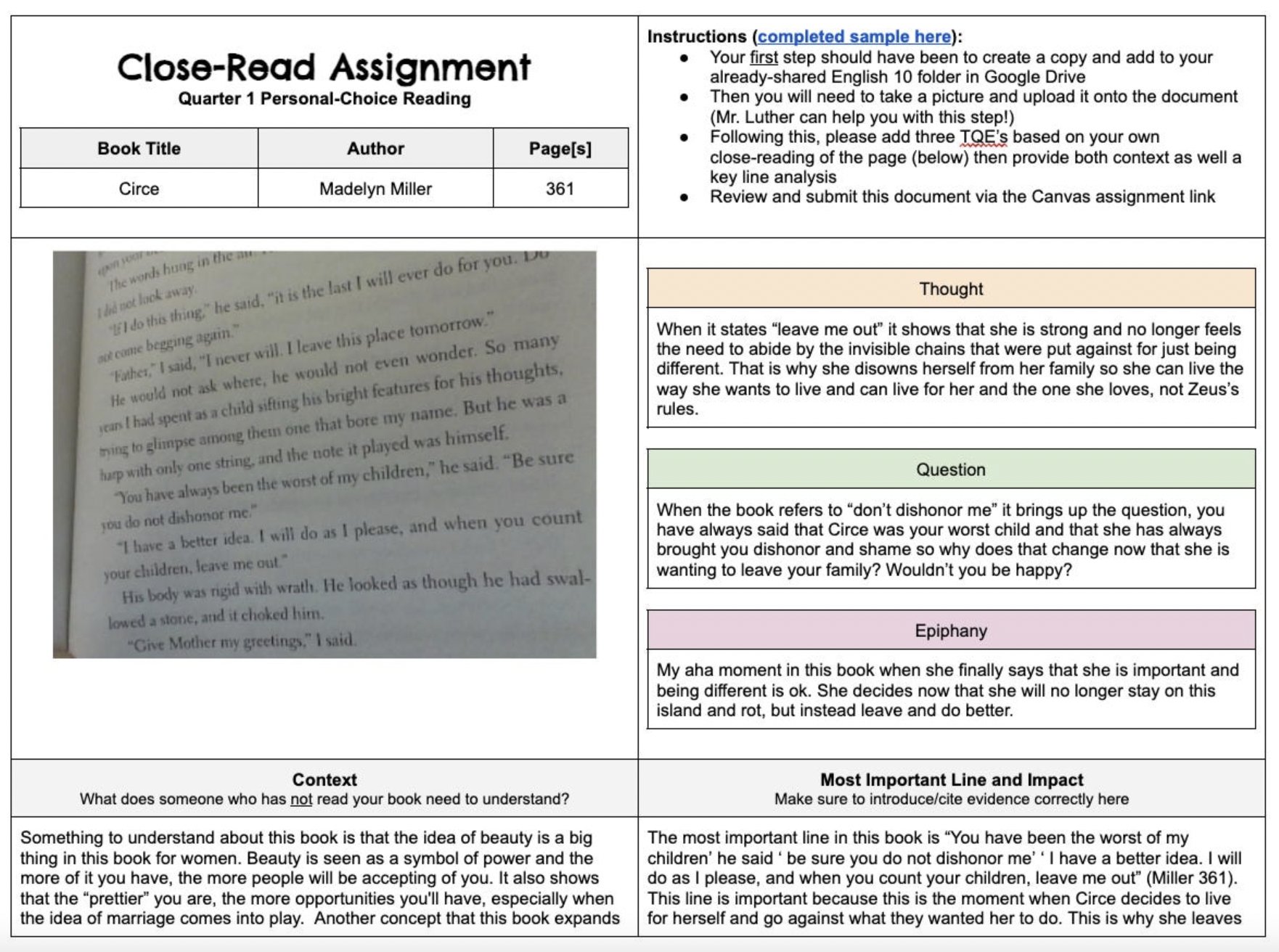 Graded Holistically on a 6 point scale.  Then out of 12. Teacher Comments:										                                                                                                                                                                                                  /12ExcerptMay be slightly different than your printed editionYour AnnotationsMake sure to highlight text, too!